機構名稱：○○○○○○○○行政品管圈活動成果報告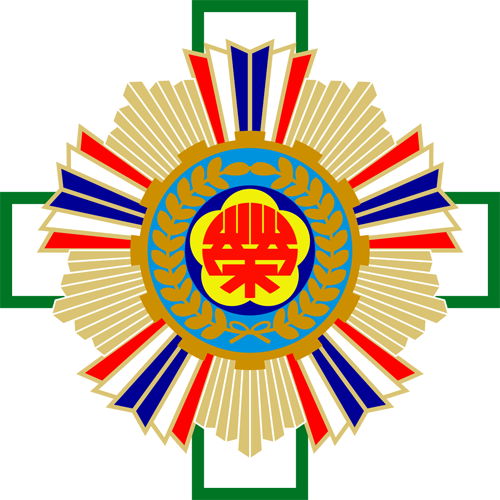 (圈徽請自行更換)圈  名改善主題：活動單位：活動期間：單位主管(核章)：○○圈摘要內容一、圈的介紹（一）圈的組成（二）圈名意義：（三）圈徽意義：（四）圈活動歷史(或特點)： (新圈請以圈活動特色、工作分配等呈現、舊圈則以圈史呈現)表一-圈活動歷史   製表人/日期（五）上期活動成果追蹤：(若為新圈可刪除)  1.活動主題：  2.活動期間：  3.活動目標：  4.改善對策：  5.效果維持：圖一xxx(列出當期活動前、中、後及效果維持數據並以條形圖或推移圖表示)二、主題選定（一）主題一覽表表二-主題一覽表（評價計分方式：優：5分、可：3分、差：1分，圈員投票人數：  人）（二）活動主題：降低○○○主題範圍：收案條件…專有名詞：關鍵字…計算公式說明：分子/分母（三）文獻查證：文獻查證：與主題相關的文獻摘要列出（四）選題理由：  1.對病人而言：                                        2.對同仁而言：                                        3.對院方而言：                                        4.附加量化效益指標：依選題理由中所述找出量化指標並在   效果確認中呈現出來（五）QC STORY判定表表三-QC STORY判定表（關係程度（三段評價）：大=5；中=3；小=1，圈員投票人數：  人）先評價無形成果-雷達圖1.雷達圖評分表註：1.全體圈員共  人，分別就各評分項目之標準自我評價。        2.每項每人評分標準最高10分、最低1分。三、活動計劃擬訂表四-活動計劃進度表---表示計畫線，     表示實施線                                      製圖人/日期(完成日)  四、現狀把握（一）單位簡介請加上單位服務項目、人力比、服務量等資料四、課題明確化（二）作業流程簡介(與活動主題相關之作業流程)（註）虛線處為本期改善範圍四、課題明確化（三）掌握項目說明表xxx（判定評價：○：可(圈員過半數以上同意)；X：否）（註）掌握項目請以文獻查證或標竿學習資料佐證四、課題明確化（四）攻堅點選定表表xxx（三段評價：強：5分；中：3分；弱：1分，圈員投票人數：  人，總分  分以上判定為採行攻堅點）（五）現況、期望水準：1.期望水準設定理由：2.現況水準數據收集：表XXX改善前結果：數據列出表xxx五、目標設定目標值設定(條形圖)圖xxx設定理由（註）可參考：1.指標管理(TQIP或THIS)2.醫學會建議3.同儕標竿學習4.主管期望5.圈員自我挑戰      或依SMART內容呈現請找出標竿學習(醫策會醫品圈或相關學會相關資料)佐證資料表xxx六、方策擬訂方策擬訂--效果評估表（三段評價：大：5分；中：3分；小：1分，圈員投票人數：  人，總分  分以上判定為採行方策）七、最適策追究(一)(一、二可擇一呈現即可)最適策評估表（三段評價：大：5分；中：3分；小：1分，圈員投票人數：  人，總分  分以上判定為採行方策）七、最適策追究(二)最適策追究--預測障礙排除檢討追究表表xxx（判定評價：○：可(圈員過半數以上同意)；X：否）八、對策實施與檢討        製表人/日期九、效果確認（一）有形成果  1.改善中數據收集表xxx改善中結果：數據列出表xxx2.改善後數據收集表xxx改善後結果：數據列出表xxx九、效果確認（一）有形成果  3.成果比較(若課題明確化以條形圖呈現，此處以條形圖前後比較)  4.目標達成率(改善前中後條形圖比較)圖xxx達成率% =  改善後 – 改善前  x 100%                 目標值 – 改善前進步率% =  改善後 – 改善前  x 100%                      改善前5.統計檢定後是否有顯著差異(使用統計檢定手法計算p值是否有顯著差異)6.附加效益(經濟效益)(主題選定中所列附加量化效益指標，轉化為金額)九、效果確認（二）無形成果（雷達圖或條列式擇一）1.雷達圖評分表表xxx                                                      製表人/日期註：1.全體圈員共  人，分別就各評分項目之標準自我評價。        2.每項每人評分標準最高10分、最低1分。2.雷達圖(改善前虛線、改善後實線)圖xxx十、標準化（一）請依醫院標準書格式呈現表xxx-作業標準書(參考)十、標準化（二）效果維持(標準化後3~6個月數據，當期活動可不列出)圖xxx十一、檢討與改進（一）活動檢討表xxx-活動檢討一覽表           製表人/日期（二）下期活動主題選定  1.主題一覽表表xxx-主題一覽表（評價計分方式：優：5分、可：3分、差：1分，圈員投票人數：  人）          製表人/日期  2.活動主題：降低○○○（主題範圍、專有名詞或計算公式說明：）（三）選題理由：  1.對病人而言：                                        2.對同仁而言：                                        3.對院方而言：                                      十二、參考文獻：(不含封面及摘要，從一、圈的介紹到十二、參考文獻共25頁)附件一：活動會議紀錄一覽表表xxx                                                       製表人/日期註：附上一次會議紀錄掃描資料附件二(內文中所列附件，請從附件二編碼)(附件亦有25頁，與內文編碼不互相流用)壹、計畫：貳、問題結構與對策措施探討：参、對策行動過程：肆、成果表現：伍、檢討：圈    名：成立日期：(圈成立日期)圈    長：輔 導 員：圈    員：圈    員：所屬單位：所屬單位：主要工作：(日常作業)主要工作：(日常作業)活動期間：活動期間：NO.屆(期)數活動主題活動期間改善成果院內外榮耀1.改善前、改善後、目標達成率2.3.         評價項目主題得分選定課題達成型關係程度問題解決型1.以前未曾有過經驗，首次面臨的工作欲順利完成（新規業務的因應）1.欲解決原來已在實施的工作中之問題2.欲大幅度打破現況（現況打破）2.欲維持、提升現況水準3.欲挑戰魅力的品質，魅力性水準（魅力性品質的創造）3.欲確保當然品質、當然水準4.欲提前對應可預見的課題4.欲防止再發生已出現的問題5.透過方案、idea的追究與實施可達成標的5.透過問題的原因究明與消除原因，可獲得解決判定結果合計分數判定結果評分項目評 分 標 準評 分 標 準評 分 標 準評 分 標 準評 分 標 準改善前改善前改善前評分項目1-23-45-67-89-109-10總分平均QC手法不懂知道了解運用活用活用溝通協調獨斷詢問諮商協調積極積極腦力激盪普通沉思提出延伸潛能潛能團隊精神自我猶豫體會互助團結團結發掘問題放任注意提出思考求解求解WHATWHENWHENWHENWHENWHENWHENWHENWHENWHENWHENWHENWHENWHENWHENWHENWHENHOW HOW HOW HOW HOW HOW HOW HOW WHOWHERE             月活動項目   雙週品管工具品管工具品管工具品管工具品管工具品管工具品管工具品管工具擔當開會地點             月活動項目   雙週1313131313131313矩陣圖甘特圖文獻查證腦力激盪系統圖條形圖PDCA標準書擔當開會地點主 題 選 定活動計劃擬訂○課題明確化目 標 設 定方 策 擬 訂最適策追究對策實施與檢討效 果 確 認標  準  化檢討與改進作業流程(流程圖)作業內容說明(細部說明)圖二xxx掌握項目一次展開數據收集方式現況水準數據(應列出佐證資料)判定人員機器材料方法評價項目評價項目評價項目總分決定攻堅點消除望差的可能性工作場所的因應力顧客的期望總分決定攻堅點題目掌握項目期望水準現況水準望差值攻堅點（候補）消除望差的可能性工作場所的因應力顧客的期望總分決定攻堅點who負責收集數據之圈員(名字列出)：when收集數據起訖期間：where收集數據地點：what收集對象：why收集數據之原因：how收集數據之方法：how many收集數據期間所有之樣本數(分母)：項      目(主題衡量指標)由大到小排列合      計NO.標竿單位改善主題改善要因改善對策改善成果1.2.3.表xxx表xxx表xxx期待效果期待效果總分決定方策攻堅點方策一次展開方策二次展開安全性效益性總分決定方策表xxx評價項目評價項目評價項目評價項目總分決定方策方策案可行性經濟性急迫性達成可能性總分決定方策方策案障礙的判定內容副作用的判定內容消除障礙(副作用)作法判定負責人實施期間對策編號1.XXX○1-12.XXX○1-2對策編號1對策名稱採行的對策採行的對策對策編號1掌握項目課題明確化中之掌握項目課題明確化中之掌握項目對策內容:what 改善對象how 改善做法(採行對策內容)1-1XXX1-2XXX創意來源(日常生活經驗)對策內容:what 改善對象how 改善做法(採行對策內容)1-1XXX1-2XXX創意來源(日常生活經驗)對策內容:what 改善對象how 改善做法(採行對策內容)1-1XXX1-2XXX創意來源(日常生活經驗)對策實施：who 負責人(擔當者)when 實施期間where 實施地點對策實施執行步驟1-1-1(實施過程請以附件呈現)1-1-21-2-11-2-2對策處置:1.對策檢討：優點：缺點：缺點檢討：2.對策處置：達到目標,XX對策列入標準或未達目標,XX對策再對策對策處置:1.對策檢討：優點：缺點：缺點檢討：2.對策處置：達到目標,XX對策列入標準或未達目標,XX對策再對策對策處置:1.對策檢討：優點：缺點：缺點檢討：2.對策處置：達到目標,XX對策列入標準或未達目標,XX對策再對策     對策效果：對策執行情形(對策執行率)掌握項目改善效果(改善前後與期望水準比較)who負責收集數據之圈員(名字列出)：when收集數據起訖期間：where收集數據地點：what收集對象：why收集數據之原因：how收集數據之方法：how many收集數據期間所有之樣本數(分母)：項      目(主題衡量指標)由大到小排列(項目順序可與改善前不一致)合      計who負責收集數據之圈員(名字列出)：when收集數據起訖期間：where收集數據地點：what收集對象：why收集數據之原因：how收集數據之方法：how many收集數據期間所有之樣本數(分母)：項      目(主題衡量指標)由大到小排列(項目順序可與改善前不一致)合      計評分項目評 分 標 準評 分 標 準評 分 標 準評 分 標 準評 分 標 準改善前改善前改善前改善後改善後活動成長評分項目1-23-45-67-89-109-10總分平均總分平均活動成長QC手法不懂知道了解運用活用活用溝通協調獨斷詢問諮商協調積極積極腦力激盪普通沉思提出延伸潛能潛能團隊精神自我猶豫體會互助團結團結發掘問題放任注意提出思考求解求解作業名稱：作業名稱：作業名稱：作業名稱：編號：編號：作業名稱：作業名稱：作業名稱：作業名稱：主辦部門：主辦部門：作業名稱：作業名稱：作業名稱：作業名稱：制定日期：(製表日期)制定日期：(製表日期)作業名稱：作業名稱：作業名稱：作業名稱：修訂日期：修訂日期：作業名稱：作業名稱：作業名稱：作業名稱：修訂次數：修訂次數：一、目的：二、適用範圍：三、說明：（一）作業程序(流程圖)（二）作業內容(對策內容)（三）使用表單(表單名稱列出)四、注意事項：五、附則：（一）實施日期(核定日期)（二）修訂依據一、目的：二、適用範圍：三、說明：（一）作業程序(流程圖)（二）作業內容(對策內容)（三）使用表單(表單名稱列出)四、注意事項：五、附則：（一）實施日期(核定日期)（二）修訂依據一、目的：二、適用範圍：三、說明：（一）作業程序(流程圖)（二）作業內容(對策內容)（三）使用表單(表單名稱列出)四、注意事項：五、附則：（一）實施日期(核定日期)（二）修訂依據一、目的：二、適用範圍：三、說明：（一）作業程序(流程圖)（二）作業內容(對策內容)（三）使用表單(表單名稱列出)四、注意事項：五、附則：（一）實施日期(核定日期)（二）修訂依據一、目的：二、適用範圍：三、說明：（一）作業程序(流程圖)（二）作業內容(對策內容)（三）使用表單(表單名稱列出)四、注意事項：五、附則：（一）實施日期(核定日期)（二）修訂依據一、目的：二、適用範圍：三、說明：（一）作業程序(流程圖)（二）作業內容(對策內容)（三）使用表單(表單名稱列出)四、注意事項：五、附則：（一）實施日期(核定日期)（二）修訂依據製表審核核定製表審核核定製表審核核定活動項目(步驟)優點今後努力方向殘留問題1.柏拉圖未改善之項目如何改善?2.本期未改善主題採何種作法改善?1.柏拉圖未改善之項目如何改善?2.本期未改善主題採何種作法改善?           評價項目主題得分選定NO.會議日期進度內容出席率備註1.2.3.